Send the completed document to studentenraad.stuvoraad@vub.be.(Click on "advies" and choose an option)Agenda item title *: Document prepared by / *:  Reviewed by:On the proposal of: Item no: To be filled in by the secretariat Meeting date: To be filled in by the secretariat Proposed decision *What decision do you want the relevant body to make? The Student Council recommends/approves... Justification: Brief justification to justify the decision. Detailed justification can be found at points 2, 3 & 4 or in appendix Substantive arguments:  Legal context: Policy context:Positions and opinions Document the decision-making process here, if necessary Legal frameworkBudget Account:Budgeted amount:Account position: Total cost of current proposal: Budget proposal : Annex(es):When you submit attachments, you are responsible for sharing personal data according to GDPR legislation. CommunicationsInternal: External: Follow-up by Impact on delegation plan To be filled in by the secretariat 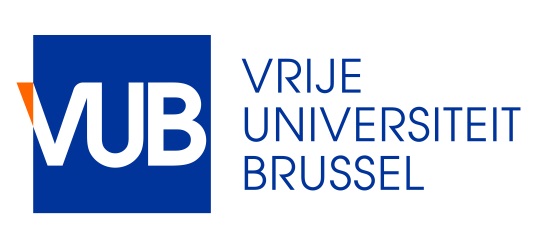 